Про звернення до Президента України,Верховної Ради України та Кабінету МіністрівУкраїни щодо невідкладного реагування нагеополітичні, етнокультурні та ідеологічно-інформаційнівиклики на західних кордонах УкраїниКеруючись Законом України «Про місцеве самоврядування в Україні», враховуючи звернення науковців та громадських організацій із західних областей України щодо Резолюції круглого столу «Виклики на західних кордонах України: геополітичні, етнокультурні, ідеологічно-інформаційні», ухваленої 10 серпня 2018 року у Львові, БОЯРСЬКА МІСЬКА РАДА                                                      ВИРІШИЛА:1. Звернутися до Президента України, Верховної Ради України та Кабінету Міністрів України щодо невідкладного реагування на геополітичні, етнокультурні та ідеологічно-інформаційні виклики на західних кордонах України (додається).2. Контроль за виконанням рішення покласти на постійні депутатські комісії Боярської міської ради VІІ скликання з питань духовності соціального захисту, освіти, культури, охорони здоров’я, материнства і дитинства, молодіжної політики, туризму та спорту та  з прав людини, законності, правопорядку, протидії корупції та регламенту депутатської діяльності.   МІСЬКИЙ ГОЛОВА                                                                    О.О.ЗАРУБІНЗгідно з оригіналом:СЕКРЕТАР РАДИ                                                                     О.Г. СКРИННИКЗВЕРНЕННЯдо Президента України, Верховної Ради України та Кабінету Міністрів України щодо невідкладного реагування на геополітичні, етнокультурні та ідеологічно-інформаційні виклики на західних кордонах УкраїниПочинаючи з 2014 року, коли відбулася воєнна агресія Російської Федерації проти України, посадовці, політики та представники інших структур Польщі, Угорщини та Румунії намагаються втручатися у внутрішні справи України, зокрема це стосується західних областей. Антиукраїнська політика вищезазначених держав проявляється в актуалізації територіальних претензій, поширенні історичних фальсифікацій, формуванні з України та українців образу ворога.У зв’язку з цим та керуючись Резолюцією круглого столу «Виклики на західних кордонах України: геополітичні, етнокультурні, ідеологічно-інформаційні», який відбувся у Львові 10 серпня 2018 року, ми, депутати Боярської міської ради, заявляємо, що Україна прагне дружніх і рівноправних відносин із нашими західними сусідами. Однак далі неприпустимо закривати очі на недружні кроки, які набули системного характеру.Враховуючи такі виклики та загрози, закликаємо Президента України, Верховну Раду України та Кабінет Міністрів України:- розробити зовнішньополітичну стратегію щодо міжнародної політики України в просторі Центрально-Східної Європи;- винести на міжнародний рівень проблематику українсько-польських, українсько-угорських, українсько-румунських відносин, порушити це питання у Раді Європи;- до розв’язання міжнаціональних проблем у західних областях України залучати союзні держави, зокрема країни Балтії, Скандинавії, Велику Британію, США та Канаду;- створити міжгалузевий Інститут геополітичних досліджень для вивчення зовнішньополітичних загроз та ризиків для української держави;- належно та рішуче реагувати на антиукраїнську політику іноземних держав на території Західної України;- оскаржувати ухвалення змін до законодавства про інститут національної пам’яті в Республіці Польща, які мають антиукраїнський зміст; унеможливити поширення імперської, шовіністичної, антиукраїнської пропаганди Польщі на території України, зокрема під час заходів щодо відзначення 100-річчя відновлення Польської держави; заборонити використання імперських символів сусідніх держав на території України, зокрема в меморіальних місцях, на пам’ятках архітектури тощо; вивезти з території музею-заповідника «Личаківський цвинтар» у Львові незаконно встановлені скульптури левів як символ панування у Львові польської окупаційної влади; не допустити надалі встановлення подібних символів та врегулювати систему дозволів на встановлення об'єктів представниками іноземних держав;- напрацювати і прийняти Загальнодержавну цільову програму вшанування пам’яті українських жертв окупаційних режимів у ХХ ст. (російського, німецького, польського, угорського, румунського);- розробити і прийняти Загальнодержавну цільову програму оцифрування архівів та книг на історичну тематику;- внести зміни до законодавства України про туризм у частині запобігання в поширенні антиукраїнської пропаганди під час ведення екскурсій суб’єктами туристичної діяльності;- перевидати й популяризувати за кордоном книги про історію України іноземними мовами;- належно відзначити 100-річчя Західно-Української Народної Республіки впродовж 2018 – 2023 років, з цією метою ухвалити Постанову Верховної Ради України про 100-річчя ЗУНР, у якій розробити план заходів та передбачити фінансування, зокрема на проведення наукових конференцій, друк архівних матеріалів, видання тематичної літератури, проведення виставок тощо, популяризацію теми сторіччя Української державності в Україні та за кордоном;- належно захищати права українців за кордоном, не допускати переслідування через політичні, релігійні та культурні переконання;- державним уповноваженим органам України переглянути роботу культурних, гуманітарних, інформаційних, освітніх іноземних товариств на території України на предмет дотримання ними українського законодавства;- з метою припинення практики видачі паспортів іноземних держав громадянам України ухвалити закон про заборону подвійного громадянства та про кримінальну відповідальність за його порушення.	Секретар ради                                                                         О.Г. Скринник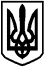 БОЯРСЬКА МІСЬКА РАДА VІІ СКЛИКАННЯ                                 Чергова 51 сесія                             РІШЕННЯ № 51/1729від 8 листопада 2018 року                                                                    м. БояркаБОЯРСЬКА МІСЬКА РАДАКИЄВО-СВЯТОШИНСЬКОГО РАЙОНУКИЇВСЬКОЇ ОБЛАСТІвул. М Грушевського, 39, м. Боярка, Київська обл., 08150, тел./факс 0 (4598) 42-246,E-mail:boyarka-rada@ukr.net, код ЄДРПОУ 36263776від  ____________ 2018 року  № _______                                                           